РОССИЙСКАЯ  ФЕДЕРАЦИЯЯМАЛО-НЕНЕЦКИЙ АВТОНОМНЫЙ ОКРУГМУНИЦИПАЛЬНОЕ ОБРАЗОВАНИЕ ПУРОВСКИЙ РАЙОНМУНИЦИПАЛЬНОЕ БЮДЖЕТНОЕ ДОШКОЛЬНОЕ ОБРАЗОВАТЕЛЬНОЕ УЧРЕЖДЕНИЕ«ДЕТСКИЙ САД  «СКАЗКА» п.г.т. УРЕНГОЙ  ПУРОВСКОГО  РАЙОНА629860,  Ямало-Ненецкий автономный округ, Пуровский  район, п.г.т.Уренгой, 5 мкр. .дом  17,тел. (34934) 9-18 -54, факс: 9-26-67  E –mail:  urengoiskazka@gmail.comДОКЛАДпо теме: «Использование видов логопедического массажа с целью, улучшения психоэмоционального состояния ребёнка»     (выступление на РМО учителей логопедов)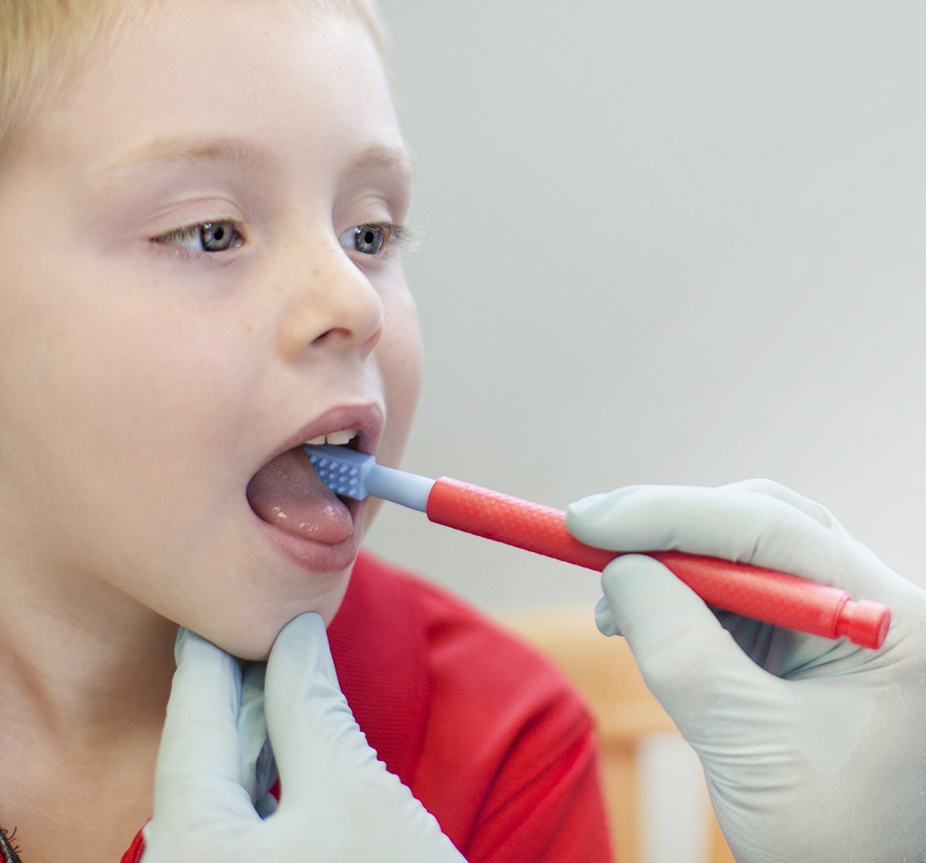 учитель-логопедСуворова Любовь МихайловнаМарт 2020г.В современных образовательных условиях при коррекции различных речевых нарушений у детей учителями-логопедами используется широкий спектр технологий. Каждый из специалистов самостоятельно определяет их необходимость и целесообразность, апробируя и адаптируя их к актуальным условиям образовательного учреждения. В целях повышения эффективности логопедической коррекции фонетических нарушений мною была начата работа по апробации технологии подготовки артикуляционного аппарата ребенка к постановке звуков, электрическим вибромассажером  «Z-vibe» . Электромассажер Z–Vibe является инновацией, интегрирующей общий   массаж и высокочастотные  вибрации, вследствие чего, происходит расслабление органов или мышцы приводятся в тонус.Сам электрический массажер  «Z –Vibe» имеет размер шариковой ручки, в корпусе которой находится вибратор и элементы питания (батарейки). В комплект входит несколько насадок, сделанных из пищевой пластмассы, применение которых варьируется зависимости от задач воздействия на определенные группы мышц. 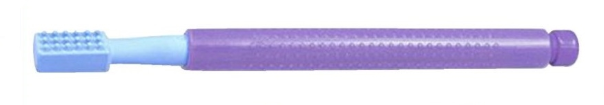 В настоящее время некоторые разновидности насадок к вибромассажеру  Z-vibe нашли применение   и в логопедической практике.  Описание технологии. Суть воздействия вибромассажера Z-vibe   заключается в следующем: колебания высокой частоты (вибрация) воздействуют на мышцы артикуляционного аппарата (языка, щек, подбородка) и нормализует их тонус (активизирует либо расслабляет), растягивает «уздечку», улучшает кровообращение в зоне массажа.  Методика логопедического воздействия заключается в выполнении стандартных массажных движениях (прикладываний, растираний, прокачиваний и пр.) по основным массажным линиям. Необходимо отметить, что при правильном использовании воздействие не вызывает болезненных ощущений, таким образом в ходе логопедического массажа с применением вибромассажера Z-vibe ребенок не испытывает физиологического дискомфорта.    В ходе апробации использовались 5 насадок: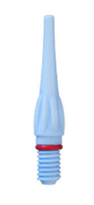 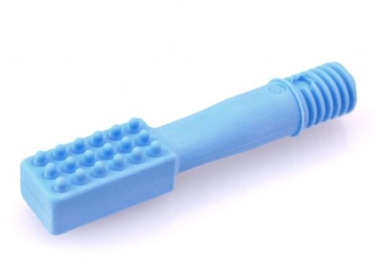 Основная универсальная насадка массажера Z-vibe  имеет две различные поверхности: бугристую - «сороконожка» и поперечно-полосатую - «полосатик». Используется для щек, губ, языка, десен, неба: поперечно-полосатая сторона – воздействие направлено на нормализацию мышц артикуляционного аппарата при гипертонусе; бугристая сторона – при гипотонусе. Удлиненная насадка для массажа ложбинки языка - «носик» - позволяет быстро создать и подготовить на языке ребенка "желобок" для последующей постановки свистяших и шипящих звуков. Также применяется для логопедического массажа в местах, где важна точность инструмента логопеда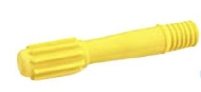 Ребристая насадка - «колёсико» - сочитает в себе функциональные возможности двух вышеперечисленных.Насадка для логопедического электромассажера Z-Vibe. В качестве массажного элемента используется самый обычный "Чупа-Чупс" из магазина. Насадка вкручивается в массажер, Чупа-Чупс вставляется в нее. Для упражнения «Чашечка». Эффект - просто замечательный. 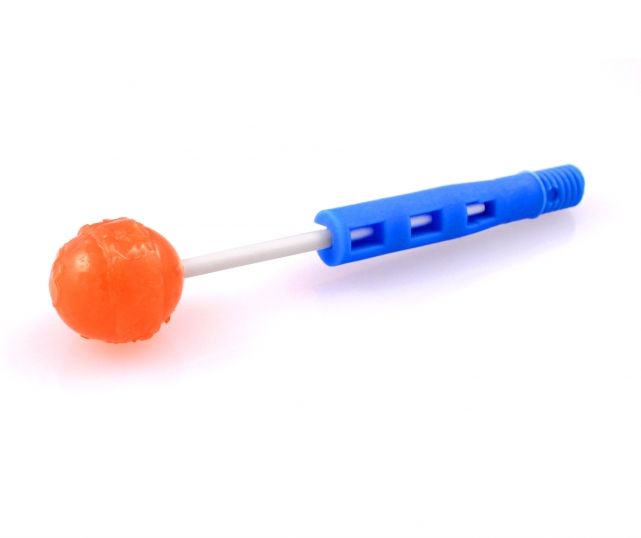 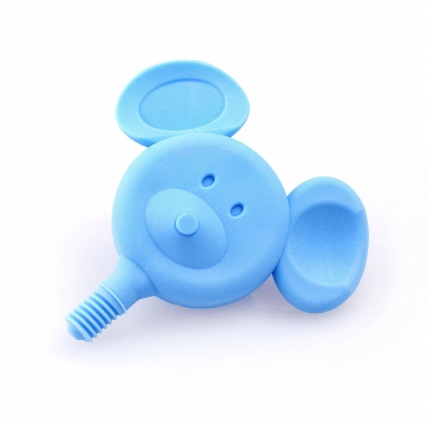              Дополнительная насадка к массажеру Z-Vibe              «Мышка».Учитывая тот факт, что в основе большей части нарушений звуковой стороны речи ребенка лежат органические причины, специалисты рекомендуют использовать вибромассажер Z-vibe в логопедической работе при: дизартрии, обусловленной нарушениями иннервации мышц речевого аппарата (характерны вялость/порезы, а также гипер-/гипотонус мышц артикуляционного аппарата);нарушениях темпоритмической организации речи (брадилалии – патологически замедленного и тахилалии - патологически ускоренного темпа речи, а также заикании - одном из проявлений нарушения темпа и ритма речи, обусловленного судорожным напряжением мышц речевого аппарата).Описание опыта использования технологии. Условная простота использования вибромассажера  Z-vibe, а также игровые моменты такого массажа привлекательны для детей и способствуют их эмоциональному вовлечению  в процесс коррекции. Психологически мотивированный массаж с использованием Z-vibе заметно ускоряет и повышает эффективность логопедической коррекции фонетических дефектов. При этом необходимо отметить, что применение вибромассажера Z-vibe не всегда возможно: встречаются дети, у которых сильно развит рвотный рефлекс, или которые ни за что не соглашаются на какие бы то ни было манипуляции в ротовой полости.  Применение вибромассажера Z-vibe предполагает санитарно-гигиеническую обработку насадок. Следовательно, в условиях ДОУ возможно лишь при наличии стационарного ультрафиолетового стерилизатора (т.к. пластмассовые детали неизбежно будут повреждены в случае воздействия высоких температур при термической обработке). Таким образом, после использования насадки необходимо:-  промыть проточной водой - замочить в дезинфицирующем растворе (например, Аламиноле) в соответствии с прилагаемой инструкцией- снова промыть - поместить в ультрафиолетовый стерилизатор. Хранятся обработанные насадки в индивидуальных футлярах, что исключает их загрязнение. Анализ эффективности использования технологии. В результате применения вибромассажера  Z-vibe в логопедической работе по коррекции звуконарушений у дошкольников  (в т.ч. с комплексными нарушениями развития: тяжелыми нарушениями речи, детским церебральным параличом, задержкой психического развитии) было отмечено наличие положительной динамики, что выражалось в фактическом сокращение сроков коррекционной работы над группами нарушенных звуков: свистящих,  шипящих и сонорных.	